 В целях приведения Положения о порядке отбора субъектов малого предпринимательства для предоставления в аренду нежилых помещений в здании МКУ «Бизнес инкубатор Ленского района в соответствие с нормативно-правовыми актами, п о с т а н о в л я ю: Внести следующие изменения в приложение постановления главы от 29 августа 2019 года №01-03-752/9 «Об утверждении положения о порядке отбора субъектов малого предпринимательства для предоставления в аренду нежилых помещений в здании МКУ «Бизнес инкубатор Ленского района»:1.1 Абзац четвертый п.1.3 изложить в следующей редакции:« - Приказ Министерства экономического развития Российской Федерации от 14 марта 2019 г. N 125 «Об утверждении Требований к реализации мероприятий, осуществляемых субъектами Российской Федерации, бюджетам которых предоставляются субсидии на государственную поддержку малого и среднего предпринимательства в субъектах Российской Федерации в целях достижения целей, показателей и результатов региональных проектов, обеспечивающих достижение целей, показателей и результатов федеральных проектов, входящих в состав национального проекта "Малое и среднее предпринимательство и поддержка индивидуальной предпринимательской инициативы", и требований к организациям, образующим инфраструктуру поддержки субъектов малого и среднего предпринимательства» Главному специалисту управления делами (Иванская Е.С.) опубликовать настоящее постановление в средствах массовой информации и обеспечить размещение на официальном сайте администрации муниципального образования «Ленский район». Настоящее постановление вступает в силу с момента подписания. Контроль исполнения настоящего постановления оставляю за собой.И.о. главы                                                                                           А.В.ЧерепановМуниципальное образование«ЛЕНСКИЙ РАЙОН»Республики Саха (Якутия)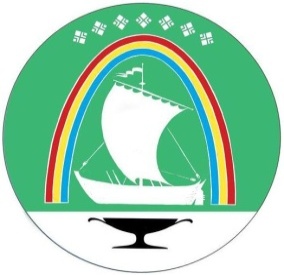 Саха Өрөспүүбүлүкэтин «ЛЕНСКЭЙ ОРОЙУОН» муниципальнайтэриллиитэСаха Өрөспүүбүлүкэтин «ЛЕНСКЭЙ ОРОЙУОН» муниципальнайтэриллиитэСаха Өрөспүүбүлүкэтин «ЛЕНСКЭЙ ОРОЙУОН» муниципальнайтэриллиитэПОСТАНОВЛЕНИЕПОСТАНОВЛЕНИЕ                  УУРААХ                  УУРААХг. Ленскг. Ленск                      Ленскэй к                      Ленскэй кот « 08 » сентября 2022 года                                                № 01-03-557/2от « 08 » сентября 2022 года                                                № 01-03-557/2от « 08 » сентября 2022 года                                                № 01-03-557/2от « 08 » сентября 2022 года                                                № 01-03-557/2О внесении изменений в постановление главы от 29 августа 2019 года № 01-03-752/9О внесении изменений в постановление главы от 29 августа 2019 года № 01-03-752/9О внесении изменений в постановление главы от 29 августа 2019 года № 01-03-752/9О внесении изменений в постановление главы от 29 августа 2019 года № 01-03-752/9О внесении изменений в постановление главы от 29 августа 2019 года № 01-03-752/9